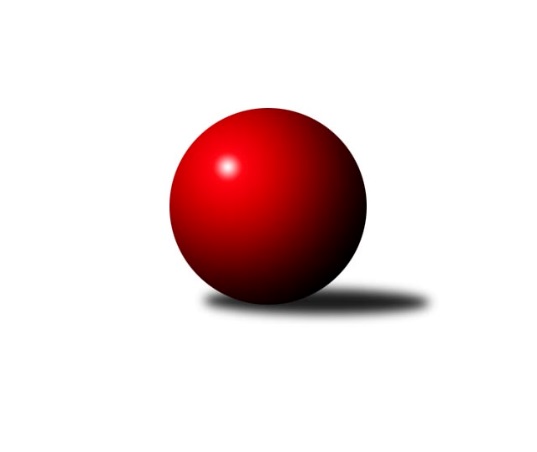 Č.16Ročník 2023/2024	20.5.2024 3. KLM D 2023/2024Statistika 16. kolaTabulka družstev:		družstvo	záp	výh	rem	proh	skore	sety	průměr	body	plné	dorážka	chyby	1.	KK Jihlava B	16	14	1	1	90.0 : 38.0 	(222.0 : 162.0)	3361	29	2240	1121	22.7	2.	SK Baník Ratíškovice A	16	9	1	6	68.0 : 60.0 	(204.0 : 180.0)	3306	19	2223	1083	34.1	3.	KK Orel Telnice	16	9	0	7	70.0 : 58.0 	(194.5 : 189.5)	3269	18	2201	1068	27.8	4.	TJ Sokol Mistřín	16	8	2	6	69.0 : 59.0 	(192.0 : 192.0)	3293	18	2206	1087	27.9	5.	TJ Centropen Dačice B	16	7	3	6	71.0 : 57.0 	(213.5 : 170.5)	3323	17	2222	1101	26.2	6.	TJ Loko České Budějovice	16	8	0	8	60.0 : 68.0 	(185.5 : 198.5)	3217	16	2197	1021	41.3	7.	TJ Sokol Slavonice	16	7	0	9	67.0 : 61.0 	(195.0 : 189.0)	3299	14	2211	1089	33.9	8.	TJ Sokol Vracov	16	6	2	8	62.0 : 66.0 	(191.5 : 192.5)	3323	14	2228	1095	30.3	9.	TJ Sokol Husovice B	16	6	1	9	53.5 : 74.5 	(168.0 : 216.0)	3200	13	2180	1019	37.6	10.	TJ Start Jihlava	16	5	2	9	56.5 : 71.5 	(191.5 : 192.5)	3238	12	2182	1055	33.4	11.	KK Slavoj Žirovnice	16	5	1	10	54.0 : 74.0 	(174.0 : 210.0)	3252	11	2212	1039	36.3	12.	Vltavan Loučovice	16	5	1	10	47.0 : 81.0 	(172.5 : 211.5)	3248	11	2189	1060	37.4Tabulka doma:		družstvo	záp	výh	rem	proh	skore	sety	průměr	body	maximum	minimum	1.	KK Jihlava B	8	7	1	0	48.0 : 16.0 	(115.0 : 77.0)	3342	15	3503	3208	2.	KK Orel Telnice	8	6	0	2	39.0 : 25.0 	(97.5 : 94.5)	3334	12	3429	3227	3.	TJ Loko České Budějovice	9	6	0	3	44.0 : 28.0 	(122.0 : 94.0)	3157	12	3272	3071	4.	TJ Sokol Vracov	8	5	1	2	41.0 : 23.0 	(105.5 : 86.5)	3370	11	3429	3308	5.	KK Slavoj Žirovnice	8	5	1	2	36.0 : 28.0 	(97.5 : 94.5)	3323	11	3396	3230	6.	SK Baník Ratíškovice A	8	5	0	3	34.0 : 30.0 	(105.0 : 87.0)	3280	10	3409	3130	7.	TJ Centropen Dačice B	7	4	1	2	34.0 : 22.0 	(99.0 : 69.0)	3435	9	3575	3320	8.	TJ Start Jihlava	8	4	1	3	37.0 : 27.0 	(104.0 : 88.0)	3233	9	3330	3117	9.	TJ Sokol Mistřín	9	4	1	4	35.0 : 37.0 	(104.0 : 112.0)	3346	9	3428	3237	10.	TJ Sokol Husovice B	7	3	1	3	26.0 : 30.0 	(81.0 : 87.0)	3258	7	3378	3186	11.	Vltavan Loučovice	9	3	0	6	28.0 : 44.0 	(102.5 : 113.5)	3278	6	3428	3068	12.	TJ Sokol Slavonice	7	2	0	5	27.0 : 29.0 	(82.0 : 86.0)	3226	4	3266	3168Tabulka venku:		družstvo	záp	výh	rem	proh	skore	sety	průměr	body	maximum	minimum	1.	KK Jihlava B	8	7	0	1	42.0 : 22.0 	(107.0 : 85.0)	3341	14	3454	3158	2.	TJ Sokol Slavonice	9	5	0	4	40.0 : 32.0 	(113.0 : 103.0)	3308	10	3414	3214	3.	TJ Sokol Mistřín	7	4	1	2	34.0 : 22.0 	(88.0 : 80.0)	3284	9	3353	3175	4.	SK Baník Ratíškovice A	8	4	1	3	34.0 : 30.0 	(99.0 : 93.0)	3310	9	3429	3220	5.	TJ Centropen Dačice B	9	3	2	4	37.0 : 35.0 	(114.5 : 101.5)	3309	8	3407	3211	6.	KK Orel Telnice	8	3	0	5	31.0 : 33.0 	(97.0 : 95.0)	3259	6	3427	3025	7.	TJ Sokol Husovice B	9	3	0	6	27.5 : 44.5 	(87.0 : 129.0)	3193	6	3363	2972	8.	Vltavan Loučovice	7	2	1	4	19.0 : 37.0 	(70.0 : 98.0)	3244	5	3472	3029	9.	TJ Loko České Budějovice	7	2	0	5	16.0 : 40.0 	(63.5 : 104.5)	3226	4	3333	3111	10.	TJ Sokol Vracov	8	1	1	6	21.0 : 43.0 	(86.0 : 106.0)	3317	3	3424	3093	11.	TJ Start Jihlava	8	1	1	6	19.5 : 44.5 	(87.5 : 104.5)	3238	3	3381	2987	12.	KK Slavoj Žirovnice	8	0	0	8	18.0 : 46.0 	(76.5 : 115.5)	3243	0	3362	3089Tabulka podzimní části:		družstvo	záp	výh	rem	proh	skore	sety	průměr	body	doma	venku	1.	KK Jihlava B	11	9	1	1	60.0 : 28.0 	(151.5 : 112.5)	3352	19 	5 	1 	0 	4 	0 	1	2.	TJ Centropen Dačice B	11	5	3	3	51.0 : 37.0 	(151.5 : 112.5)	3324	13 	4 	1 	0 	1 	2 	3	3.	SK Baník Ratíškovice A	11	6	1	4	49.0 : 39.0 	(141.5 : 122.5)	3308	13 	3 	0 	2 	3 	1 	2	4.	TJ Sokol Slavonice	11	6	0	5	49.0 : 39.0 	(132.5 : 131.5)	3283	12 	2 	0 	3 	4 	0 	2	5.	TJ Sokol Mistřín	11	5	2	4	47.5 : 40.5 	(130.5 : 133.5)	3303	12 	3 	1 	2 	2 	1 	2	6.	TJ Start Jihlava	11	5	2	4	46.5 : 41.5 	(144.0 : 120.0)	3246	12 	4 	1 	0 	1 	1 	4	7.	KK Orel Telnice	11	6	0	5	46.0 : 42.0 	(126.5 : 137.5)	3255	12 	4 	0 	1 	2 	0 	4	8.	TJ Loko České Budějovice	11	6	0	5	45.0 : 43.0 	(132.0 : 132.0)	3214	12 	5 	0 	1 	1 	0 	4	9.	TJ Sokol Vracov	11	4	2	5	44.0 : 44.0 	(135.5 : 128.5)	3315	10 	3 	1 	2 	1 	1 	3	10.	KK Slavoj Žirovnice	11	3	1	7	37.0 : 51.0 	(122.0 : 142.0)	3247	7 	3 	1 	2 	0 	0 	5	11.	TJ Sokol Husovice B	11	3	0	8	29.0 : 59.0 	(106.5 : 157.5)	3196	6 	2 	0 	3 	1 	0 	5	12.	Vltavan Loučovice	11	2	0	9	24.0 : 64.0 	(110.0 : 154.0)	3201	4 	1 	0 	5 	1 	0 	4Tabulka jarní části:		družstvo	záp	výh	rem	proh	skore	sety	průměr	body	doma	venku	1.	KK Jihlava B	5	5	0	0	30.0 : 10.0 	(70.5 : 49.5)	3368	10 	2 	0 	0 	3 	0 	0 	2.	TJ Sokol Husovice B	5	3	1	1	24.5 : 15.5 	(61.5 : 58.5)	3232	7 	1 	1 	0 	2 	0 	1 	3.	Vltavan Loučovice	5	3	1	1	23.0 : 17.0 	(62.5 : 57.5)	3363	7 	2 	0 	1 	1 	1 	0 	4.	KK Orel Telnice	5	3	0	2	24.0 : 16.0 	(68.0 : 52.0)	3312	6 	2 	0 	1 	1 	0 	1 	5.	TJ Sokol Mistřín	5	3	0	2	21.5 : 18.5 	(61.5 : 58.5)	3280	6 	1 	0 	2 	2 	0 	0 	6.	SK Baník Ratíškovice A	5	3	0	2	19.0 : 21.0 	(62.5 : 57.5)	3271	6 	2 	0 	1 	1 	0 	1 	7.	TJ Centropen Dačice B	5	2	0	3	20.0 : 20.0 	(62.0 : 58.0)	3343	4 	0 	0 	2 	2 	0 	1 	8.	TJ Sokol Vracov	5	2	0	3	18.0 : 22.0 	(56.0 : 64.0)	3350	4 	2 	0 	0 	0 	0 	3 	9.	KK Slavoj Žirovnice	5	2	0	3	17.0 : 23.0 	(52.0 : 68.0)	3279	4 	2 	0 	0 	0 	0 	3 	10.	TJ Loko České Budějovice	5	2	0	3	15.0 : 25.0 	(53.5 : 66.5)	3200	4 	1 	0 	2 	1 	0 	1 	11.	TJ Sokol Slavonice	5	1	0	4	18.0 : 22.0 	(62.5 : 57.5)	3310	2 	0 	0 	2 	1 	0 	2 	12.	TJ Start Jihlava	5	0	0	5	10.0 : 30.0 	(47.5 : 72.5)	3209	0 	0 	0 	3 	0 	0 	2 Zisk bodů pro družstvo:		jméno hráče	družstvo	body	zápasy	v %	dílčí body	sety	v %	1.	Josef Král 	KK Orel Telnice 	13	/	15	(87%)	39	/	60	(65%)	2.	Jaroslav Matějka 	KK Jihlava B 	13	/	16	(81%)	45.5	/	64	(71%)	3.	František Hrazdíra 	KK Orel Telnice 	12	/	15	(80%)	35	/	60	(58%)	4.	Pavel Kabelka 	TJ Centropen Dačice B 	11	/	12	(92%)	33.5	/	48	(70%)	5.	Michal Dostál 	TJ Sokol Slavonice 	11	/	14	(79%)	37.5	/	56	(67%)	6.	Patrik Solař 	KK Slavoj Žirovnice  	11	/	15	(73%)	33	/	60	(55%)	7.	Jakub Čopák 	KK Jihlava B 	11	/	15	(73%)	33	/	60	(55%)	8.	Petr Votava 	TJ Start Jihlava  	11	/	16	(69%)	40	/	64	(63%)	9.	Viktor Výleta 	SK Baník Ratíškovice A 	10	/	13	(77%)	35	/	52	(67%)	10.	Petr Janák 	TJ Centropen Dačice B 	10	/	13	(77%)	31.5	/	52	(61%)	11.	Jaroslav Šerák 	SK Baník Ratíškovice A 	10	/	14	(71%)	36.5	/	56	(65%)	12.	Martin Voltr 	TJ Loko České Budějovice  	10	/	15	(67%)	32.5	/	60	(54%)	13.	Pavel Polanský ml.	TJ Sokol Vracov 	10	/	16	(63%)	37.5	/	64	(59%)	14.	Daniel Braun 	KK Jihlava B 	9	/	10	(90%)	31	/	40	(78%)	15.	Svatopluk Kocourek 	TJ Sokol Husovice B 	9	/	12	(75%)	29.5	/	48	(61%)	16.	Jiří Vlach 	TJ Start Jihlava  	9	/	14	(64%)	31.5	/	56	(56%)	17.	Pavel Blažek 	TJ Sokol Slavonice 	9	/	14	(64%)	30.5	/	56	(54%)	18.	Libor Kočovský 	KK Slavoj Žirovnice  	9	/	15	(60%)	33	/	60	(55%)	19.	Jiří Šimeček 	KK Orel Telnice 	9	/	16	(56%)	36	/	64	(56%)	20.	David Drobilič 	TJ Sokol Slavonice 	9	/	16	(56%)	30.5	/	64	(48%)	21.	Marek Ingr 	TJ Sokol Mistřín  	8	/	13	(62%)	29	/	52	(56%)	22.	Matyáš Stránský 	KK Jihlava B 	8	/	13	(62%)	27.5	/	52	(53%)	23.	Jan Sýkora 	TJ Loko České Budějovice  	8	/	14	(57%)	32.5	/	56	(58%)	24.	Lukáš Klojda 	TJ Loko České Budějovice  	8	/	14	(57%)	31.5	/	56	(56%)	25.	Ladislav Chalupa 	TJ Sokol Slavonice 	8	/	14	(57%)	31	/	56	(55%)	26.	Lukáš Prkna 	TJ Centropen Dačice B 	8	/	14	(57%)	31	/	56	(55%)	27.	Radim Pešl 	TJ Sokol Mistřín  	8	/	14	(57%)	30	/	56	(54%)	28.	Josef Gondek 	Vltavan Loučovice 	8	/	15	(53%)	38	/	60	(63%)	29.	Martin Votava 	TJ Start Jihlava  	8	/	16	(50%)	30	/	64	(47%)	30.	Jiří Radil 	TJ Sokol Husovice B 	7.5	/	13	(58%)	25	/	52	(48%)	31.	Stanislav Partl 	KK Jihlava B 	7	/	8	(88%)	24.5	/	32	(77%)	32.	Martin Bílek 	TJ Sokol Vracov 	7	/	12	(58%)	28	/	48	(58%)	33.	Tomáš Gaspar 	TJ Sokol Vracov 	7	/	12	(58%)	24.5	/	48	(51%)	34.	Dušan Rodek 	TJ Centropen Dačice B 	7	/	13	(54%)	32.5	/	52	(63%)	35.	Libor Dušek 	Vltavan Loučovice 	7	/	13	(54%)	25	/	52	(48%)	36.	Radek Blaha 	TJ Sokol Mistřín  	7	/	13	(54%)	24	/	52	(46%)	37.	Dominik Schüller 	SK Baník Ratíškovice A 	7	/	13	(54%)	23	/	52	(44%)	38.	Tomáš Koplík ml.	SK Baník Ratíškovice A 	7	/	15	(47%)	34	/	60	(57%)	39.	Tomáš Suchánek 	Vltavan Loučovice 	7	/	15	(47%)	30.5	/	60	(51%)	40.	Milan Mikáč 	KK Orel Telnice 	7	/	15	(47%)	28	/	60	(47%)	41.	Tomáš Váňa 	KK Slavoj Žirovnice  	7	/	16	(44%)	28	/	64	(44%)	42.	Roman Macek 	TJ Sokol Mistřín  	6.5	/	10	(65%)	21.5	/	40	(54%)	43.	Roman Doležal 	TJ Start Jihlava  	6	/	11	(55%)	26	/	44	(59%)	44.	Dennis Urc 	SK Baník Ratíškovice A 	6	/	11	(55%)	24	/	44	(55%)	45.	Petr Polanský 	TJ Sokol Vracov 	6	/	12	(50%)	28.5	/	48	(59%)	46.	Zbyněk Bábíček 	TJ Sokol Mistřín  	6	/	12	(50%)	24	/	48	(50%)	47.	Tomáš Bártů 	TJ Centropen Dačice B 	6	/	13	(46%)	27	/	52	(52%)	48.	Jiří Bláha 	TJ Loko České Budějovice  	6	/	14	(43%)	25	/	56	(45%)	49.	Tomáš Zetek 	TJ Loko České Budějovice  	6	/	15	(40%)	27	/	60	(45%)	50.	Sebastián Zavřel 	TJ Start Jihlava  	5.5	/	15	(37%)	29	/	60	(48%)	51.	Milan Kabelka 	TJ Centropen Dačice B 	5	/	8	(63%)	19.5	/	32	(61%)	52.	Tomáš Kordula 	TJ Sokol Vracov 	5	/	9	(56%)	17	/	36	(47%)	53.	Tomáš Válka 	TJ Sokol Husovice B 	5	/	11	(45%)	23	/	44	(52%)	54.	Radim Meluzín 	TJ Sokol Husovice B 	5	/	11	(45%)	21	/	44	(48%)	55.	Jan Neuvirt 	TJ Centropen Dačice B 	5	/	13	(38%)	23.5	/	52	(45%)	56.	Pavel Ryšavý 	KK Slavoj Žirovnice  	5	/	15	(33%)	25	/	60	(42%)	57.	Petr Valášek 	TJ Sokol Mistřín  	4.5	/	8	(56%)	17.5	/	32	(55%)	58.	Miroslav Čekal 	KK Slavoj Žirovnice  	4	/	7	(57%)	13	/	28	(46%)	59.	Josef Blaha 	TJ Sokol Mistřín  	4	/	7	(57%)	13	/	28	(46%)	60.	Martin Fiala 	TJ Sokol Mistřín  	4	/	8	(50%)	18.5	/	32	(58%)	61.	Miroslav Kadrnoška 	TJ Sokol Slavonice 	4	/	8	(50%)	17.5	/	32	(55%)	62.	Jiří Matoušek 	TJ Sokol Slavonice 	4	/	8	(50%)	17.5	/	32	(55%)	63.	Jan Smolena 	Vltavan Loučovice 	4	/	8	(50%)	15	/	32	(47%)	64.	Lukáš Novák 	KK Jihlava B 	4	/	8	(50%)	13	/	32	(41%)	65.	Vojtěch Toman 	SK Baník Ratíškovice A 	4	/	11	(36%)	20.5	/	44	(47%)	66.	Jakub Hnát 	TJ Sokol Husovice B 	4	/	12	(33%)	16.5	/	48	(34%)	67.	Petr Hlaváček 	TJ Start Jihlava  	4	/	13	(31%)	22	/	52	(42%)	68.	Jiří Dvořák 	KK Orel Telnice 	4	/	14	(29%)	23	/	56	(41%)	69.	Zdenek Pokorný 	KK Orel Telnice 	4	/	14	(29%)	21.5	/	56	(38%)	70.	David Švéda 	KK Slavoj Žirovnice  	4	/	15	(27%)	22.5	/	60	(38%)	71.	Miroslav Pešadík 	Vltavan Loučovice 	3	/	4	(75%)	7	/	16	(44%)	72.	Jan Machálek ml.	TJ Sokol Husovice B 	3	/	5	(60%)	11	/	20	(55%)	73.	Petr Benedikt 	KK Jihlava B 	3	/	6	(50%)	13	/	24	(54%)	74.	Jiří Ondrák ml.	TJ Sokol Slavonice 	3	/	6	(50%)	11	/	24	(46%)	75.	Jaroslav Harca 	TJ Sokol Vracov 	3	/	8	(38%)	14	/	32	(44%)	76.	Kamil Ševela 	SK Baník Ratíškovice A 	3	/	10	(30%)	18.5	/	40	(46%)	77.	Martin Čopák 	KK Jihlava B 	3	/	10	(30%)	18	/	40	(45%)	78.	Jaroslav Suchánek 	Vltavan Loučovice 	3	/	10	(30%)	18	/	40	(45%)	79.	Miroslav Šuba 	Vltavan Loučovice 	3	/	11	(27%)	17	/	44	(39%)	80.	Tomáš Reban 	TJ Loko České Budějovice  	3	/	13	(23%)	24	/	52	(46%)	81.	Vítězslav Nejedlík 	TJ Sokol Vracov 	3	/	13	(23%)	21	/	52	(40%)	82.	Stanislav Dvořák 	TJ Centropen Dačice B 	2	/	3	(67%)	8	/	12	(67%)	83.	Mirek Mikáč 	KK Orel Telnice 	2	/	3	(67%)	7	/	12	(58%)	84.	Tomáš Polánský 	TJ Loko České Budějovice  	2	/	3	(67%)	6	/	12	(50%)	85.	Václav Klojda ml.	TJ Loko České Budějovice  	2	/	6	(33%)	11.5	/	24	(48%)	86.	Josef Petrik 	TJ Sokol Slavonice 	2	/	6	(33%)	6.5	/	24	(27%)	87.	Radim Kozumplík 	TJ Sokol Husovice B 	2	/	8	(25%)	11	/	32	(34%)	88.	Jiří Poláček 	TJ Start Jihlava  	1	/	1	(100%)	4	/	4	(100%)	89.	Karel Kunc 	TJ Centropen Dačice B 	1	/	1	(100%)	3	/	4	(75%)	90.	Daniel Bašta 	KK Slavoj Žirovnice  	1	/	1	(100%)	3	/	4	(75%)	91.	Jiří Rauschgold 	TJ Sokol Husovice B 	1	/	1	(100%)	3	/	4	(75%)	92.	Jiří Svoboda 	TJ Sokol Slavonice 	1	/	1	(100%)	2	/	4	(50%)	93.	Ondřej Matula 	KK Jihlava B 	1	/	1	(100%)	2	/	4	(50%)	94.	Petr Bábík 	TJ Sokol Vracov 	1	/	1	(100%)	2	/	4	(50%)	95.	Petr Bína 	TJ Centropen Dačice B 	1	/	1	(100%)	2	/	4	(50%)	96.	Tomáš Peřina 	TJ Sokol Husovice B 	1	/	2	(50%)	5	/	8	(63%)	97.	Jaroslav Nedoma 	KK Jihlava B 	1	/	2	(50%)	4	/	8	(50%)	98.	Igor Sedlák 	TJ Sokol Husovice B 	1	/	2	(50%)	3	/	8	(38%)	99.	Pavel Dvořák 	KK Orel Telnice 	1	/	2	(50%)	3	/	8	(38%)	100.	Aleš Gaspar 	TJ Sokol Vracov 	1	/	3	(33%)	6	/	12	(50%)	101.	Jiří Douda 	TJ Loko České Budějovice  	1	/	4	(25%)	3	/	16	(19%)	102.	Zdeněk Januška 	KK Slavoj Žirovnice  	1	/	6	(17%)	7.5	/	24	(31%)	103.	Vojtěch Stárek 	TJ Sokol Husovice B 	1	/	9	(11%)	13	/	36	(36%)	104.	Radovan Kadlec 	SK Baník Ratíškovice A 	0	/	1	(0%)	2	/	4	(50%)	105.	Jakub Haresta 	TJ Sokol Husovice B 	0	/	1	(0%)	2	/	4	(50%)	106.	Tomáš Vestfál 	TJ Start Jihlava  	0	/	1	(0%)	1	/	4	(25%)	107.	Václav Luža 	TJ Sokol Mistřín  	0	/	1	(0%)	1	/	4	(25%)	108.	Miroslav Jedlička 	TJ Centropen Dačice B 	0	/	1	(0%)	0	/	4	(0%)	109.	Jiří Lukšanderl 	TJ Start Jihlava  	0	/	2	(0%)	2	/	8	(25%)	110.	Jakub Matulík 	Vltavan Loučovice 	0	/	2	(0%)	2	/	8	(25%)	111.	Vilém Ryšavý 	KK Slavoj Žirovnice  	0	/	2	(0%)	2	/	8	(25%)	112.	Lukáš Lehocký 	TJ Sokol Husovice B 	0	/	2	(0%)	1	/	8	(13%)	113.	Zdeněk Holub 	TJ Sokol Slavonice 	0	/	2	(0%)	1	/	8	(13%)	114.	Jan Minaříček 	SK Baník Ratíškovice A 	0	/	2	(0%)	1	/	8	(13%)	115.	Radek Beranovský 	TJ Centropen Dačice B 	0	/	2	(0%)	0	/	8	(0%)	116.	Radek Šlouf 	Vltavan Loučovice 	0	/	3	(0%)	3	/	12	(25%)	117.	Jan Haresta 	TJ Sokol Husovice B 	0	/	3	(0%)	2	/	12	(17%)	118.	Jan Bureš 	KK Slavoj Žirovnice  	0	/	4	(0%)	7	/	16	(44%)	119.	Zdeněk Švehlík 	TJ Start Jihlava  	0	/	6	(0%)	5	/	24	(21%)Průměry na kuželnách:		kuželna	průměr	plné	dorážka	chyby	výkon na hráče	1.	TJ Centropen Dačice, 1-4	3392	2267	1124	27.3	(565.4)	2.	TJ Sokol Mistřín, 1-4	3352	2246	1105	28.4	(558.8)	3.	TJ Sokol Vracov, 1-6	3347	2251	1095	32.1	(557.9)	4.	KK MS Brno, 1-4	3322	2223	1099	28.5	(553.8)	5.	Vltavan Loučovice, 1-4	3303	2205	1097	30.9	(550.5)	6.	Žirovnice, 1-4	3300	2236	1063	33.3	(550.0)	7.	Ratíškovice, 1-4	3264	2199	1064	33.2	(544.0)	8.	TJ Sokol Brno IV, 1-4	3262	2207	1054	36.2	(543.7)	9.	KK PSJ Jihlava, 1-4	3244	2178	1066	30.3	(540.7)	10.	TJ Sokol Slavonice, 1-4	3242	2193	1049	36.5	(540.5)	11.	TJ Lokomotiva České Budějovice, 1-4	3136	2141	995	41.9	(522.8)Nejlepší výkony na kuželnách:TJ Centropen Dačice, 1-4TJ Centropen Dačice B	3575	8. kolo	Milan Kabelka 	TJ Centropen Dačice B	644	8. koloTJ Centropen Dačice B	3480	3. kolo	Pavel Polanský ml.	TJ Sokol Vracov	636	10. koloVltavan Loučovice	3472	15. kolo	Tomáš Koplík ml.	SK Baník Ratíškovice A	625	5. koloTJ Centropen Dačice B	3464	10. kolo	Pavel Kabelka 	TJ Centropen Dačice B	624	3. koloTJ Centropen Dačice B	3451	15. kolo	Josef Gondek 	Vltavan Loučovice	623	15. koloTJ Sokol Vracov	3424	10. kolo	Pavel Kabelka 	TJ Centropen Dačice B	614	8. koloSK Baník Ratíškovice A	3413	5. kolo	Dušan Rodek 	TJ Centropen Dačice B	612	8. koloTJ Centropen Dačice B	3410	1. kolo	Pavel Kabelka 	TJ Centropen Dačice B	606	1. koloKK Jihlava B	3401	13. kolo	Petr Benedikt 	KK Jihlava B	606	13. koloTJ Sokol Mistřín 	3353	3. kolo	Tomáš Bártů 	TJ Centropen Dačice B	605	15. koloTJ Sokol Mistřín, 1-4TJ Sokol Mistřín 	3428	6. kolo	Petr Valášek 	TJ Sokol Mistřín 	639	2. koloKK Orel Telnice	3427	9. kolo	Jan Machálek ml.	TJ Sokol Husovice B	629	14. koloTJ Sokol Slavonice	3414	2. kolo	Martin Fiala 	TJ Sokol Mistřín 	612	14. koloTJ Centropen Dačice B	3407	16. kolo	Josef Král 	KK Orel Telnice	602	9. koloTJ Sokol Vracov	3404	4. kolo	Jiří Šimeček 	KK Orel Telnice	602	9. koloTJ Sokol Mistřín 	3392	12. kolo	Pavel Blažek 	TJ Sokol Slavonice	597	2. koloTJ Sokol Mistřín 	3389	4. kolo	Miroslav Kadrnoška 	TJ Sokol Slavonice	596	2. koloTJ Sokol Mistřín 	3378	7. kolo	Radim Pešl 	TJ Sokol Mistřín 	596	6. koloTJ Sokol Husovice B	3363	14. kolo	František Hrazdíra 	KK Orel Telnice	596	9. koloTJ Sokol Mistřín 	3355	2. kolo	Petr Votava 	TJ Start Jihlava 	595	6. koloTJ Sokol Vracov, 1-6Vltavan Loučovice	3436	3. kolo	Stanislav Dvořák 	TJ Centropen Dačice B	616	12. koloTJ Sokol Vracov	3429	5. kolo	Ladislav Chalupa 	TJ Sokol Slavonice	609	11. koloTJ Sokol Vracov	3417	15. kolo	Tomáš Gaspar 	TJ Sokol Vracov	608	3. koloTJ Sokol Vracov	3405	8. kolo	Petr Polanský 	TJ Sokol Vracov	604	11. koloTJ Start Jihlava 	3381	8. kolo	Tomáš Gaspar 	TJ Sokol Vracov	604	15. koloKK Jihlava B	3374	1. kolo	Pavel Polanský ml.	TJ Sokol Vracov	603	11. koloTJ Sokol Vracov	3370	12. kolo	Pavel Polanský ml.	TJ Sokol Vracov	602	8. koloTJ Sokol Vracov	3361	11. kolo	Tomáš Gaspar 	TJ Sokol Vracov	601	12. koloTJ Sokol Vracov	3356	3. kolo	Jiří Vlach 	TJ Start Jihlava 	599	8. koloTJ Sokol Slavonice	3337	11. kolo	Pavel Polanský ml.	TJ Sokol Vracov	593	5. koloKK MS Brno, 1-4KK Jihlava B	3454	15. kolo	František Hrazdíra 	KK Orel Telnice	631	15. koloKK Orel Telnice	3429	13. kolo	Daniel Braun 	KK Jihlava B	625	15. koloKK Orel Telnice	3376	12. kolo	Jaroslav Matějka 	KK Jihlava B	613	15. koloKK Orel Telnice	3372	15. kolo	Josef Král 	KK Orel Telnice	610	8. koloKK Orel Telnice	3371	8. kolo	Patrik Solař 	KK Slavoj Žirovnice 	600	12. koloKK Slavoj Žirovnice 	3362	12. kolo	František Hrazdíra 	KK Orel Telnice	594	12. koloKK Orel Telnice	3342	11. kolo	František Hrazdíra 	KK Orel Telnice	592	13. koloTJ Centropen Dačice B	3338	11. kolo	Dušan Rodek 	TJ Centropen Dačice B	591	11. koloTJ Sokol Vracov	3329	13. kolo	Zdenek Pokorný 	KK Orel Telnice	591	12. koloSK Baník Ratíškovice A	3317	1. kolo	Mirek Mikáč 	KK Orel Telnice	591	13. koloVltavan Loučovice, 1-4SK Baník Ratíškovice A	3429	11. kolo	Daniel Braun 	KK Jihlava B	609	4. koloVltavan Loučovice	3428	16. kolo	Václav Klojda ml.	Vltavan Loučovice	604	12. koloTJ Sokol Slavonice	3377	14. kolo	Tomáš Koplík ml.	SK Baník Ratíškovice A	597	11. koloKK Orel Telnice	3372	7. kolo	František Hrazdíra 	KK Orel Telnice	596	7. koloVltavan Loučovice	3362	7. kolo	Jaroslav Šerák 	SK Baník Ratíškovice A	596	11. koloTJ Sokol Vracov	3361	16. kolo	Jiří Radil 	TJ Sokol Husovice B	594	6. koloVltavan Loučovice	3343	12. kolo	Martin Votava 	TJ Start Jihlava 	593	12. koloTJ Sokol Husovice B	3341	6. kolo	Josef Gondek 	Vltavan Loučovice	593	2. koloKK Jihlava B	3339	4. kolo	Jaroslav Suchánek 	Vltavan Loučovice	592	12. koloVltavan Loučovice	3289	2. kolo	Josef Gondek 	Vltavan Loučovice	591	6. koloŽirovnice, 1-4KK Jihlava B	3412	7. kolo	Pavel Kabelka 	TJ Centropen Dačice B	623	4. koloKK Slavoj Žirovnice 	3396	4. kolo	Tomáš Suchánek 	Vltavan Loučovice	607	9. koloKK Slavoj Žirovnice 	3384	16. kolo	Libor Kočovský 	KK Slavoj Žirovnice 	604	4. koloTJ Centropen Dačice B	3359	4. kolo	Jakub Čopák 	KK Jihlava B	601	7. koloKK Slavoj Žirovnice 	3356	7. kolo	Josef Petrik 	TJ Sokol Slavonice	601	16. koloTJ Sokol Slavonice	3335	16. kolo	David Švéda 	KK Slavoj Žirovnice 	595	7. koloKK Slavoj Žirovnice 	3328	10. kolo	Libor Kočovský 	KK Slavoj Žirovnice 	592	10. koloKK Slavoj Žirovnice 	3314	9. kolo	Libor Kočovský 	KK Slavoj Žirovnice 	586	6. koloVltavan Loučovice	3289	9. kolo	Tomáš Váňa 	KK Slavoj Žirovnice 	583	4. koloKK Slavoj Žirovnice 	3287	14. kolo	Stanislav Partl 	KK Jihlava B	581	7. koloRatíškovice, 1-4SK Baník Ratíškovice A	3409	2. kolo	Petr Votava 	TJ Start Jihlava 	631	2. koloSK Baník Ratíškovice A	3370	14. kolo	Jaroslav Šerák 	SK Baník Ratíškovice A	614	2. koloSK Baník Ratíškovice A	3343	7. kolo	Viktor Výleta 	SK Baník Ratíškovice A	611	2. koloSK Baník Ratíškovice A	3325	13. kolo	Dominik Schüller 	SK Baník Ratíškovice A	611	14. koloTJ Sokol Slavonice	3311	4. kolo	Vojtěch Toman 	SK Baník Ratíškovice A	600	7. koloTJ Start Jihlava 	3290	2. kolo	Jiří Matoušek 	TJ Sokol Slavonice	582	4. koloKK Orel Telnice	3276	14. kolo	Tomáš Koplík ml.	SK Baník Ratíškovice A	577	13. koloKK Slavoj Žirovnice 	3265	13. kolo	Viktor Výleta 	SK Baník Ratíškovice A	576	14. koloTJ Loko České Budějovice 	3259	9. kolo	Petr Hlaváček 	TJ Start Jihlava 	576	2. koloTJ Sokol Vracov	3240	7. kolo	Jan Sýkora 	TJ Loko České Budějovice 	574	9. koloTJ Sokol Brno IV, 1-4TJ Sokol Husovice B	3378	15. kolo	Jan Machálek ml.	TJ Sokol Husovice B	602	15. koloTJ Sokol Vracov	3370	9. kolo	Martin Bílek 	TJ Sokol Vracov	599	9. koloTJ Sokol Mistřín 	3334	1. kolo	Svatopluk Kocourek 	TJ Sokol Husovice B	591	7. koloTJ Sokol Husovice B	3291	13. kolo	Martin Voltr 	TJ Loko České Budějovice 	587	10. koloVltavan Loučovice	3280	13. kolo	Pavel Polanský ml.	TJ Sokol Vracov	585	9. koloTJ Sokol Husovice B	3263	3. kolo	Radim Meluzín 	TJ Sokol Husovice B	583	10. koloSK Baník Ratíškovice A	3256	3. kolo	Tomáš Válka 	TJ Sokol Husovice B	582	15. koloTJ Sokol Slavonice	3247	7. kolo	Radim Pešl 	TJ Sokol Mistřín 	581	1. koloTJ Sokol Husovice B	3246	10. kolo	Tomáš Válka 	TJ Sokol Husovice B	578	1. koloTJ Sokol Husovice B	3237	9. kolo	Tomáš Válka 	TJ Sokol Husovice B	578	10. koloKK PSJ Jihlava, 1-4KK Jihlava B	3503	3. kolo	Daniel Braun 	KK Jihlava B	635	3. koloKK Jihlava B	3390	6. kolo	Daniel Braun 	KK Jihlava B	614	12. koloKK Jihlava B	3370	2. kolo	Petr Votava 	TJ Start Jihlava 	611	1. koloKK Jihlava B	3349	12. kolo	Jakub Čopák 	KK Jihlava B	610	5. koloKK Jihlava B	3348	14. kolo	Tomáš Koplík ml.	SK Baník Ratíškovice A	610	15. koloTJ Sokol Mistřín 	3330	5. kolo	Dominik Schüller 	SK Baník Ratíškovice A	609	15. koloTJ Start Jihlava 	3330	1. kolo	Jiří Šimeček 	KK Orel Telnice	606	16. koloKK Jihlava B	3319	5. kolo	Martin Bílek 	TJ Sokol Vracov	605	14. koloTJ Sokol Vracov	3316	14. kolo	Daniel Braun 	KK Jihlava B	602	6. koloTJ Sokol Slavonice	3297	12. kolo	Jakub Čopák 	KK Jihlava B	601	3. koloTJ Sokol Slavonice, 1-4KK Jihlava B	3322	10. kolo	Jan Sýkora 	TJ Loko České Budějovice 	608	13. koloTJ Centropen Dačice B	3315	9. kolo	Radim Pešl 	TJ Sokol Mistřín 	594	15. koloTJ Sokol Mistřín 	3301	15. kolo	Josef Petrik 	TJ Sokol Slavonice	589	15. koloTJ Start Jihlava 	3280	5. kolo	Martin Fiala 	TJ Sokol Mistřín 	586	15. koloTJ Sokol Slavonice	3266	3. kolo	Pavel Kabelka 	TJ Centropen Dačice B	586	9. koloTJ Sokol Slavonice	3260	5. kolo	Daniel Braun 	KK Jihlava B	586	10. koloTJ Sokol Slavonice	3248	9. kolo	Martin Votava 	TJ Start Jihlava 	585	5. koloKK Slavoj Žirovnice 	3244	3. kolo	Martin Čopák 	KK Jihlava B	584	10. koloTJ Sokol Slavonice	3238	15. kolo	Ladislav Chalupa 	TJ Sokol Slavonice	583	5. koloTJ Loko České Budějovice 	3238	13. kolo	Pavel Blažek 	TJ Sokol Slavonice	582	15. koloTJ Lokomotiva České Budějovice, 1-4TJ Centropen Dačice B	3288	14. kolo	Daniel Braun 	KK Jihlava B	609	16. koloTJ Loko České Budějovice 	3272	5. kolo	Tomáš Zetek 	TJ Loko České Budějovice 	600	5. koloKK Jihlava B	3267	16. kolo	Lukáš Prkna 	TJ Centropen Dačice B	589	14. koloTJ Loko České Budějovice 	3216	12. kolo	Martin Voltr 	TJ Loko České Budějovice 	584	2. koloTJ Sokol Slavonice	3214	6. kolo	Pavel Blažek 	TJ Sokol Slavonice	583	6. koloTJ Loko České Budějovice 	3202	2. kolo	Martin Voltr 	TJ Loko České Budějovice 	571	12. koloTJ Loko České Budějovice 	3200	6. kolo	Tomáš Bártů 	TJ Centropen Dačice B	564	14. koloTJ Loko České Budějovice 	3129	4. kolo	Lukáš Klojda 	TJ Loko České Budějovice 	560	2. koloTJ Loko České Budějovice 	3122	8. kolo	Petr Benedikt 	KK Jihlava B	560	16. koloTJ Loko České Budějovice 	3107	11. kolo	Lukáš Klojda 	TJ Loko České Budějovice 	560	12. koloČetnost výsledků:	8.0 : 0.0	8x	7.0 : 1.0	8x	6.5 : 1.5	1x	6.0 : 2.0	22x	5.0 : 3.0	15x	4.0 : 4.0	7x	3.5 : 4.5	1x	3.0 : 5.0	13x	2.0 : 6.0	8x	1.0 : 7.0	9x	0.0 : 8.0	4x